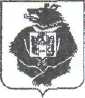 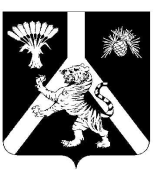 АДМИНИСТРАЦИЯНАУМОВСКОГО СЕЛЬСКОГО ПОСЕЛЕНИЯХабаровского муниципального районаХабаровского краяРАСПОРЯЖЕНИЕ09.01.2024 № 4-р   Об индексации должностных  окладов  работников, замещающих должности, не отнесенные к должностям муниципальной службы и исполняющих  обязанности по техническому обеспечению деятельности администрации Наумовского сельского поселения Хабаровского муниципального района Хабаровского края В соответствии с пунктом 4 Положения о размерах оплаты труда работников, замещающих должности, не отнесенные к должностям муниципальной службы и исполняющих обязанности по техническому обеспечению деятельности администрации, утвержденным постановлением администрации Наумовского сельского поселения Хабаровского муниципального района Хабаровского края от 14.04.2020 
№ 6 и с 01.01.2024:Проиндексировать в 1,04 раза должностные технических работников Наумовского сельского поселения Хабаровского муниципального района Хабаровского края и  установить их в следующих размерах:3. Финансирование расходов, связанных с реализацией настоящего распоряжения, производить за счет ассигнований, предусмотренных в бюджете Наумовского сельского поселения Хабаровского муниципального района Хабаровского края на соответствующий финансовый год.4. Настоящее распоряжение вступает в силу со дня его подписания.Глава поселения                                                                        Л.В. ЗибницкаяНаименование должностей Размер должностного оклада(рублей)12Уборщик помещений3257,0Рабочий здания3257,0 